¡VAYAMOS! Misiones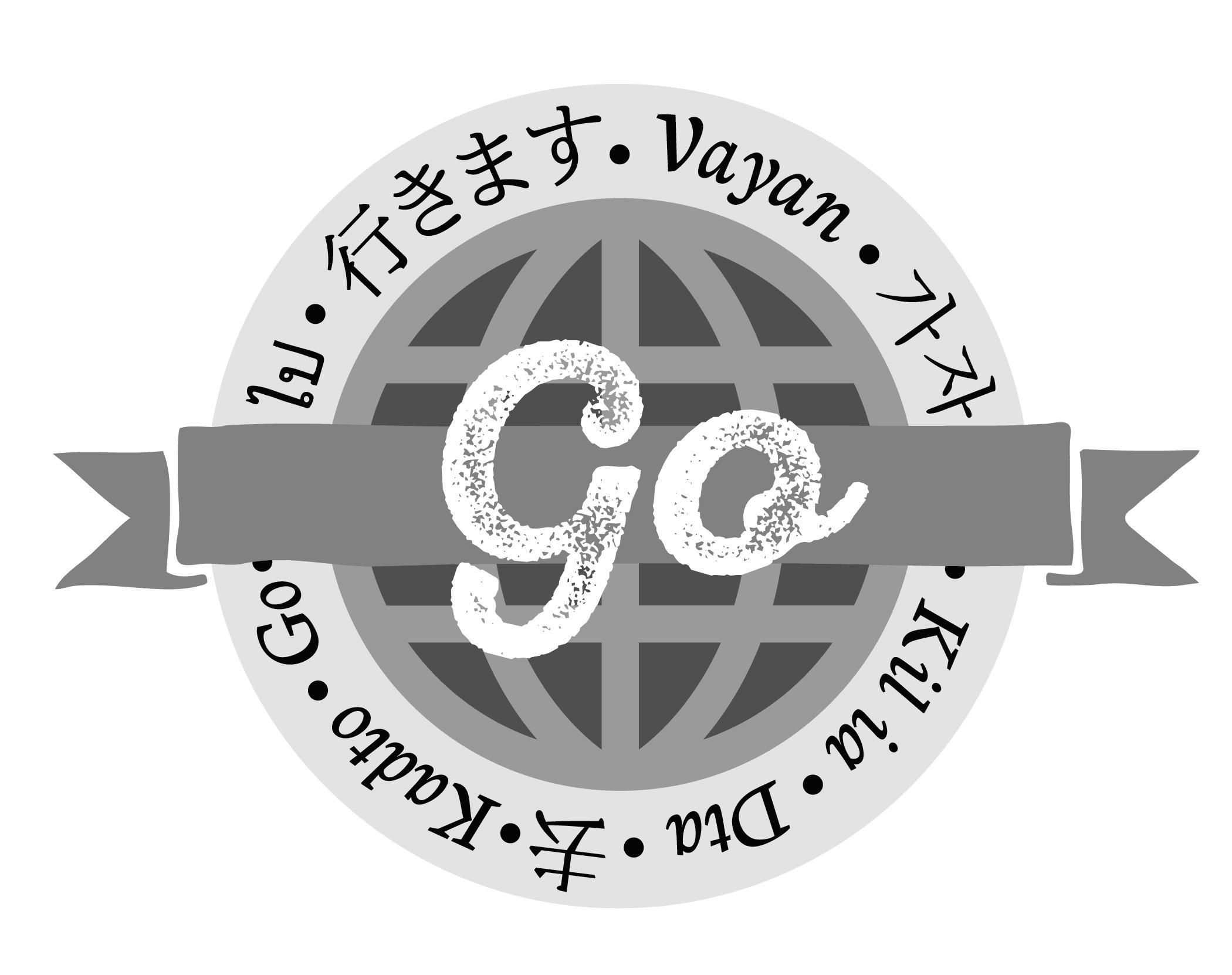 Sesión 1 – El sacrificio de ser enviadoHebreos 13:13 (Dios habla hoy)Versículo clave: «Vayamos, pues, con Jesús, fuera del campamento»  Hebreos 13:13 (Dhh)IntroducciónEste pasaje de Hebreos 12 nos lleva a formular la pregunta, ¿dónde está actuando Jesús? ¿Y cómo podemos ser parte de la acción? Es, en particular, una pregunta interesante dentro del contexto de la Iglesia Presbiteriana Cumberland, una denominación decidida a descubrir maneras de ministrar en una iglesia global.  ¿Dónde está Jesús, y dónde está la acción de la Iglesia Presbiteriana Cumberland? Muy sencillo, la respuesta no es otra que: EN TODO EL MUNDO.  Y esto nos lleva a n nuestro énfasis final: las Misiones. PREGUNTA -  ¿Qué son las misiones? ¿Cómo las definirían? (Busque respuestas del grupo). Estos son algunos versículos a los que puede hacer referencia: Mateo 28:19-20; Hechos 1:8; Marcos 16:15; Salmo 96:3 Una definición  práctica: Una definición sencilla de misiones puede ser la de «enviados al mundo a proclamar nuestra fe».  Esta definición depende de la acción de ser enviados. El doctor Guder, teólogo y antiguo profesor del Seminario de Princeton, acuñó el término «misional».  En el centro de su teología se encuentra la idea de que nosotros, como comunidad cristiana, estamos reunidos, afirmados en la fe y smos ENVIADOS.  La iglesia misional es aquella que reconoce su identidad como la iglesia que es enviada.  Misional es un término que cualquiera puede adoptar e implementar.  Todos los cristianos deberían ser enviados.Sin embargo, esta definición se torna más complicada en una denominación global, porque tenemos misioneros cuyo trabajo es el de cruzar una barrera cultural para proclamar la vida, muerte y resurrección redentoras de Jesús. Aunque la iglesia es misional, no todos somos misioneros (no por vocación, en cualquier caso). Seamos claros en cuanto a esto: TODOS somos enviados a proclamar el Evangelio. Pero, misioneros son los que cruzan una barrera cultural (costumbres, idiomas y tradiciones diferentes) para difundir el Evangelio.Este estudio tiene un doble propósito: dedicaremos algún tiempo a hablar sobre nuestra «calidad de enviados».  Hablaremos de eso como parte de nuestra identidad como cristianos.  Y también hablaremos acerca de los misioneros que tenemos en la Iglesia PC, y recordaremos la necesidad de orar por ellos y de promover sus ministerios. Nuestras «calidad de enviadas»PREGUNTE –  ¿Qué significa ser enviadas? ¿Qué clase de prácticas necesitamos tener antes de ser enviadas? ¿Somos enviadas solas, o juntos? (Busque respuestas del grupo) Somos enviadas a un mundo al que no pertenecemos. Somos forasteras en ese mundo, ya que pertenecemos al Reino de Dios en primer lugar. Con esto en mente, debemos recordar que ser enviada a este mundo sería difícil. Somos enviadas al mundo porque la gente necesita conocer a Dios. EXAMINEN LOS pasajes siguientes que hablan acerca de nuestra «calidad de enviadas» y cómo debemos diferenciarnos del mundo. LÉASE Juan 15:18-20; 26-27Preguntas para discusión:¿A qué mundo pertenecemos? Mejor aún, ¿de quién es el mundo al que pertenecemos?¿Cómo se supone que somos enviadas a proclamar el Evangelio en un mundo que nos «aborrece»?¿Qué significa la palabra «aborrecer»?¿De qué manera nos ayuda el Espíritu para ser enviadas al mundo? LÉASE Mateo 19: 29-30	Preguntas para discusión:¿Qué significa este pasaje en cuanto a nuestra tarea de ser enviadas al mundo?¿Cómo dejamos a nuestras familias por amor a Dios? ¿Qué sacrificios han hecho ustedes, personalmente, para proclamar el Evangelio en el mundo? Ser enviadas al mundo demanda un gran sacrificio. Después de todo, servimos a Dios que envió a su único Hijo a la tierra a morir por nosotros y a redimirnos de nuestros pecados. Somos enviadas por el mismo Dios que envió a su único Hijo. Lo que nos envía a proclamar el Evangelio es la verdad de que debemos amar de la manera como Dios quiere que el mundo sea amado.Conclusión Hay una diferencia entre lo que es Misiones y lo que es Misional. Todos debemos ser misionales, o enviados, a las comunidades que nos rodean, cercanas o lejanas. Y como Iglesia Presbiteriana Cumberland tenemos misioneros o personas cuya vocación es la de cruzar barreras culturales para proclamar el Evangelio.  En esta lección nos enfocamos particularmente en el costo de ser enviadas. No es fácil. Demanda sacrificio. Pero el sacrificio vale la pena porque ser enviadas a proclamar el Evangelio significa que estamos trabajando para amar el mundo de la manera como Dios lo ve. ORACIÓN: Padre celestial, tú enviaste a tu Hijo para darnos un vislumbre de tu Reino celestial. Y tú nos envías de la misma manera para proclamar tu Evangelio y servir a tu pueblo. Envíanos con tu Espíritu Santo y enséñanos a amar el mundo como tú lo ves. En el nombre de Jesús oramos. Amén.Ejercicio para la oración final*Lectio Divina es una forma de oración que nos enseña a prestarle atención especial a la Palabra de Dios. Es un ejercicio de oración que depende de la «lectura íntima y detallada del texto». Cómo funciona: Las participantes deben buscar un lugar cómodo para sentarse y leer.  Llevan un diario o hacen anotaciones.  Simplemente se sientan sin hacer nada, con los ojos cerrados. La líder entonces lee tres veces el mismo texto, lenta y cuidadosamente. Después de la primera lectura, hace varias preguntas al grupo, quedándose un tiempo en silencio para que puedan reflexionar sobre el texto. La líder le leerá el texto dos veces más a la clase, cada vez haciendo preguntas y guardando silencio por unos momentos para que reflexionen sobre lo leído.LÉASE  Lucas 18:18-30 lenta y cuidadosamente. Espere unos minutos antes de comenzar a hablar otra vez. 
Líder: Mientras meditan en este pasaje, piensen en la palabra o frase que más les llama la atención. ¿Por qué les llama la atención? 
Después de algunos momentos de silencio: Si se sienten cómodas, digan esa palabra o frase en voz alta. Segunda lecturaLÉASE  Lucas 18:18-30 lenta y cuidadosamente. Espere unos minutos antes de comenzar a hablar otra vez. 
Líder: Métanse en la historia de este texto. ¿Quiénes son ustedes en la historia? ¿Qué ven? ¿Qué oyen? Tercera lecturaLÉASE  Lucas 18:18-30 lenta y cuidadosamente.  Espere unos minutos antes de comenzar a hablar otra vez.
Líder: Mientras lo escuchaban por tercera vez, piensen en qué consiste el sacrificio de ser enviadas al mundo. ¿Qué sacrificio les está pidiendo Dios que hagan para que ¡VAYAN! y sirvan?Cuarta lecturaLÉASE  Lucas 18:18-30 lenta y cuidadosamente. Espere unos minutos antes de comenzar a hablar otra vez
Líder: En esta lectura final, imagínense que están conversando con Jesús. ¿Qué les pide que hagan? ¿Qué le está pidiendo a la iglesia que haga? *(Este ejercicio de oración puede acortarse o alargarse dependiendo del tiempo que se tenga. Si no tiene mucho tiempo, siéntase en libertad de leer el texto solo una o dos veces. Si hay tiempo suficiente, asegúrese de que haya bastante tiempo de silencio durante el ejercicio. Cuanto más tiempo y silencio haya, más se le sacará al texto. Además, este ejercicio de oración puede usarse como herramienta de oración con cualquier texto bíblico.)Cuando haya terminado la Lectio Divina, pregúnteles a las participantes si quieren compartir sus respuestas a la lectura minuciosa del texto y al tema del sacrificio que conlleva ser enviadas. 